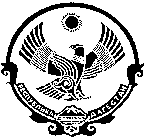 РЕСПУБЛИКА ДАГЕСТАНАДМИНИСТРАЦИЯМУНИЦИПАЛЬНОГО ОБРАЗОВАНИЯ  «СЕЛЬСОВЕТ «ЦУДАХАРСКИЙ»   368317, с. Цудахар    тел: 8-928-534-08-35   e-mail: mo-coodahar@mail.ruПОСТАНОВЛЕНИЕ от «31» января 2023г.                                                                                		№ 5 с.ЦудахарОб утверждении административного регламента по предоставлениюорганом местного самоуправления муниципальной услуги«Выдача разрешений на производство земляных работ»	В соответствии с Федеральным законом от 27 июля 2010 года № 210-Ф3 «Об организации предоставления государственных и муниципальных услуг», Федеральным законом от 6 октября 2003 года №131-Ф3 «Об общих принципах организации местного самоуправления в Российской Федерации», руководствуясь Уставом муниципального образования «сельсовет Цудахарский»     п о с т а н о в л я ю:1. Утвердить   административный   регламент   по   предоставлению муниципальной услуги «Выдача разрешений на производство земляных работ»; 2. Опубликовать настоящее постановление в районной газете «По новому пути» и на официальном сайте администрации муниципального образования «сельсовет Цудахарский». 3. Контроль над выполнением настоящего постановления возложить на заместителя главы Администрации Абдулкеримову Р.М.Глава администрации МО «сельсовет Цудахарский»                                                        Ш.К.КуршиевУтвержденпостановлением главы АдминистрацииМО «сельсовет Цудахарский»от 31 января 2023г. № 5Административный регламент
по предоставлению муниципальной услуги
«Выдача разрешений на производство земляных работ»Предметом регулирования настоящего административного регламента являются отношения, возникающие между физическими, юридическими лицами и Администрации МО «сельсовет Цудахарский», в ходе предоставления муниципальной услуги «Выдача разрешений на производство земляных работ».Административный регламент «Выдача разрешений на производство земляных работ» (далее - административный регламент) разработан в целях повышения качества предоставления и доступности муниципальной услуги, определения сроков, последовательности действий (административных процедур) при предоставлении муниципальной услуги.Заявителями являются физические и юридическим лица, обратившиеся с заявлением о предоставлении муниципальной услуги (далее - заявитель, заявители):полномочиями выступать от имени заявителей для получения муниципальной услуги обладают законные представители, совершеннолетние дееспособные граждане, действующие на основании доверенности, выданной в установленном порядке получателями муниципальной услуги (далее - представитель, представители);при обращении за получением муниципальной услуги заявитель дополнительно представляет документы, подтверждающие согласие на обработку персональных данных. В случае обращения представителя, указанные документы должны быть представлены на заявителя и его представителя. Документы, подтверждающие согласие на обработку персональных данных, могут быть представлены в том числе в форме электронного документа.Требования к порядку информирования о предоставлении муниципальной услуги:заявитель либо его представитель может обратиться за получением необходимой информации о получении муниципальной услуги в Администрации МО «сельсовет Цудахарский»;заявитель либо его представитель может также обратиться заполучением необходимой информации в Государственное АвтономноеУчреждение Республики Дагестан «Многофункциональный Центр Предоставления Государственных И Муниципальных Услуг В Республике Дагестан» (далее - МФЦ).Адрес федеральной государственной информационной системы«Единый портал государственных и муниципальных услуг (функций)»www.gosuslugi.ru;информирование проводится в форме:-устного информирования;-письменного информирования;устное информирование осуществляется специалистами ОСА и ЖКХ МФЦ при обращении заявителей за информацией лично или по телефону.Специалисты, осуществляющие устное информирование, принимают все необходимые меры для дачи полного и оперативного ответа на поставленные вопросы.Устное информирование каждого заявителя осуществляется в течение времени, необходимого для его информирования;при ответах на телефонные звонки специалисты Администрации МО «сельсовет Цудахарский»подробно, в корректной форме информируют заявителей по интересующим их вопросам. Ответ должен начинаться с информации о наименовании структурного подразделения Администрации МО «сельсовет Цудахарский», куда обратился заявитель, фамилии, имени, отчества и должности специалиста, принявшего телефонный звонок.При устном обращении заявителя (по телефону) специалисты Администрации МО «сельсовет Цудахарский» дают ответы самостоятельно. Если специалист, к которому обратился заявитель, не может ответить на вопрос самостоятельно, то заявитель должен быть направлен к другому специалисту или же обратившемуся заявителю должен быть сообщен телефонный номер, по которому можно получить необходимую информацию, либо специалист может предложить заявителю обратиться письменно;письменное информирование осуществляется путем направления письменных ответов почтовым отправлением или посредством информационно-телекоммуникационных сетей общего пользования (по электронной почте) исходя из выбранного заявителем способа направления ему ответа.Ответ на обращение заявителя предоставляется в простой, четкой и понятной форме с указанием фамилии, инициалов, номера телефона специалиста Администрации МО «сельсовет Цудахарский».Ответ направляется в письменном виде в зависимости от способа обращения заявителя за информацией или способа доставки ответа, указанного в письменном обращении заявителя.Ответ на обращение, поступившее в форме электронного документа, направляется в форме электронного документа по адресу электронной почты, указанному в обращении, или в письменной форме по почтовому адресу, указанному в обращении;заявитель либо его представитель информируется о порядке предоставления муниципальной услуги, в том числе посредством комплексного запроса, в МФЦ, о ходе выполнения запроса о предоставлении муниципальной услуги, а также по иным вопросам, связанным с предоставлением муниципальной услуги.Информация о порядке предоставлении муниципальной услуги размещается на официальном сайте Администрации МО «сельсовет Цудахарский» в сети Интернет, а также на ЕПГУ;на информационном стенде, размещенном в холле Администрации МО «сельсовет Цудахарский», официальном сайте Администрации МО «сельсовет Цудахарский» и на ЕПГУ размещается перечень необходимых документов для получения муниципальной услуги. 2.Стандарт предоставления муниципальной услуги.Наименование муниципальной услуги «Выдача разрешений на производство земляных работ».Предоставление муниципальной услуги осуществляется Администрации МО «сельсовет Цудахарский», а также через МФЦ.Результатом предоставления муниципальной услуги является:-выдача разрешения на производство земляных работ»;-письменный мотивированный отказ заявителю в согласовании схемы.Срок предоставления муниципальной услуги.Срок предоставления муниципальной услуги не может превышать 10 рабочих дней с момента подачи заявления.Перечень нормативных правовых актов, регулирующих предоставление муниципальной услуги, размещен на официальном сайте Администрации МО «сельсовет Цудахарский» и на ЕПГУ.Перечень документов, прилагаемых к заявлению:паспорт заявителя;документ, удостоверяющий личность, и доверенность лица, уполномоченного на представление интересов заявителя (при обращении доверенного лица);свидетельство о допуске к работам, которые оказывают влияние на безопасность объектов капитального строительства;рабочий проект;трехсторонний договор подряда на восстановление разрытия;документы, получаемые по каналам системы межведомственного электронного взаимодействия (далее СМЭВ), в том случае, если не были представлены заявителем по собственной инициативе - отсутствуют.По выбору заявителя заявление и документы представляются посредством:-личного обращения заявителя, уполномоченного представителя заявителя;-направления по почте;-с использованием электронных носителей;-посредством ЕПГУ (http://www.gosuslugi.ru) в форме электронного документа, подписанного электронной подписью, путем заполнения в установленном порядке формы заявления о предоставлении муниципальной услуги.В случае направления заявления в электронной форме заявитель вправе приложить к такому обращению необходимые документы и материалы в электронной форме.Должностные лица, ответственные за предоставление муниципальной услуги, не вправе требовать от заявителя:представления документов и информации или осуществления действий, представление и осуществление которых не предусмотрено нормативными правовыми актами, регулирующими отношения, возникающие в связи с предоставлением муниципальной услуги;представления документов и информации, которые находятся в распоряжении Администрации МО «сельсовет Цудахарский»;осуществления действий, в том числе согласований, необходимых для получения муниципальной услуги и связанных с обращением в иные органы местного самоуправления, государственные органы и организации, за исключением получения документов и информации, представляемых в результате предоставления таких услуг, которые являются необходимыми и обязательными для предоставления муниципальной услуги;представления документов и информации, отсутствие и (или) недостоверность которых не указывались при первоначальном отказе в приеме документов, необходимых для предоставления муниципальной услуги, либо в предоставлении муниципальной услуги, за исключением случаев:а)	изменения требований нормативных правовых актов, касающихся предоставления муниципальной услуги, после первоначальной подачи заявления о предоставлении муниципальной услуги;б)	наличия ошибок в заявлении о предоставлении муниципальнойуслуги и документах, поданных заявителем после первоначального отказа в приеме документов, необходимых для предоставления муниципальной услуги, либо в предоставлении муниципальной услуги и не включенных в представленный ранее комплект документов;в)	окончания срока действия документов или изменения информации после первоначального отказа в приеме документов, необходимых для предоставления муниципальной услуги, либо в предоставлении муниципальной услуги;г)	выявления документально подтвержденного факта ошибочного или противоправного действия (бездействия) должностного лица органа, предоставляющего муниципальную услугу, муниципального служащего, работника МФЦ, при первоначальном отказе в приеме документов, необходимых для предоставления муниципальной услуги, либо в предоставлении муниципальной услуги, о чем в письменном виде за подписью руководителя органа, предоставляющего муниципальную услугу, руководителя МФЦ при первоначальном отказе в приеме документов, необходимых для предоставления муниципальной услуги, уведомляется заявитель, а также приносятся извинения за доставленные неудобства.Оснований для отказа в приеме документов не имеется.В предоставлении муниципальной услуги может быть отказано в случае нарушения требований, установленных пунктом 2.6 настоящего административного регламента.Оснований для приостановления предоставления муниципальной услуги действующим законодательством не предусмотрено.Исчерпывающий перечень оснований для отказа в предоставлении муниципальной услуги:-непредставление или представление не в полном объеме документов, необходимых для предоставления муниципальной услуги;-обнаружение неполных либо недостоверных данных в представленных документах;-текст заявления не поддается прочтению;-текст заявления содержит ненормативную лексику и оскорбительные высказывания.В случае отказа заявителю направляется письменное сообщение об отказе в предоставлении муниципальной услуги с разъяснением причин, послуживших основанием для отказа.1. Муниципальная услуга предоставляется бесплатно.Максимальный срок ожидания в очереди при подаче заявления о предоставлении муниципальной услуги и при получении результата предоставления муниципальной услуги не должен превышать 15 минут.Срок регистрации заявления о предоставлении муниципальной услуги не должен превышать 30 минут.Требования к местам предоставления муниципальной услуги: Предоставление муниципальной услуги осуществляется в специально выделенном для этих целей помещении.Для заявителей должно быть обеспечено удобство с точки зрения пешеходной доступности от остановок общественного транспорта.Путь от остановок общественного транспорта до помещений приема и выдачи документов должен быть оборудован соответствующими информационными указателями.В случае если имеется возможность организации стоянки (парковки) возле здания (строения), в котором размещено помещение приема и выдачи документов, организовывается стоянка (парковка) для личного автомобильного транспорта заявителей. За пользование стоянкой (парковкой) с заявителей плата не взимается.Для парковки специальных автотранспортных средств инвалидов на каждой стоянке выделяются места, которые не должны занимать иные транспортные средства.Вход в помещение приема и выдачи документов должен обеспечивать свободный доступ заявителей, быть оборудован удобной лестницей с поручнями, широкими проходами, а также пандусами для передвижения кресел-колясок.На здании при входе должна быть размещена информационная табличка (вывеска).Фасад здания должен быть оборудован осветительными приборами, позволяющими посетителям ознакомиться с информационными табличками. Помещения приема и выдачи документов должны предусматривать места для ожидания, информирования и приема заявителей.Помещение приема и выдачи документов оборудуется стендами (стойками), содержащими информацию о порядке предоставления муниципальной услуги.Помещение приема и выдачи документов может быть оборудовано информационным табло, предоставляющим информацию о порядке предоставления муниципальной услуги.В местах для ожидания устанавливаются стулья (кресельные секции, кресла) для заявителей.В помещении приема и выдачи документов выделяется место дляоформления документов, предусматривающее столы (стойки) с бланками заявлений и канцелярскими принадлежностями.Показатели доступности и качества муниципальной услуги:1) Показателями оценки доступности муниципальной услуги являются: -транспортная доступность к месту предоставления муниципальной услуги;-обеспечение беспрепятственного доступа граждан с ограниченными возможностями передвижения к помещениям, в которых предоставляется услуга;-возможность беспрепятственного входа в помещения и выхода из них; -содействие со стороны должностных лиц учреждения, при необходимости, инвалиду при входе в объект и выходе из него; -оборудование на прилегающих к зданию территориях мест для парковки автотранспортных средств инвалидов;-возможность посадки в транспортное средство и высадки из негоперед входом в учреждение, в том числе с использованием кресла-коляски, и,при необходимости, с помощью персонала;-возможность самостоятельного передвижения по объекту в целях доступа к месту предоставления услуги, а также с помощью должностных лиц, предоставляющих услуги;-сопровождение инвалидов, имеющих стойкие расстройства функции зрения и самостоятельного передвижения, по территории учреждения; -проведение инструктажа должностных лиц, осуществляющих первичный контакт с получателями услуги, по вопросам работы с инвалидами;-размещение носителей информации о порядке предоставления услуги инвалидам с учетом ограничений их жизнедеятельности, в том числе, при необходимости, дублирование необходимой для получения услуги звуковой и зрительной информации, а также надписей, знаков и иной текстовой и графической информации знаками, выполненными рельефно-точечным шрифтом Брайля и на контрастном фоне;-обеспечение допуска на объект собаки-проводника при наличии документа, подтверждающего ее специальное обучение, выданного по форме, установленной федеральным органам исполнительной власти, осуществляющим функции по выработке и реализации государственной политики и нормативно-правовому регулированию в сфере социальной защиты населения;-оказание должностными лицами инвалидам необходимой помощи, связанной с разъяснением в доступной для них форме порядка предоставления и получения услуги, оформлением необходимых для ее предоставления документов, ознакомлением инвалидов с размещением кабинетов, последовательностью действий, необходимых для получения услуги;-обеспечение допуска сурдопереводчика, тифлосурдопереводчика, а также иного лица, владеющего жестовым языком;-обеспечение условий доступности для инвалидов по зрению официального сайта учреждения в информационно-телекоммуникационной сети Интернет;-оказание должностными лицами учреждения иной необходимой инвалидам помощи в преодолении барьеров, мешающих получению ими услуг наравне с другими лицами;-размещение информации о порядке предоставления муниципальной услуги на сайте Администрации МО «сельсовет Цудахарский», а также на ЕПГУ;-возможность получения муниципальной услуги в МФЦ.Заявитель (представитель заявителя) независимо от его места жительства или места пребывания либо места нахождения имеет право на обращение в любой по его выбору МФЦ в пределах территории Республики Дагестан для предоставления ему муниципальной услуги по экстерриториальному принципу.2) Показателями оценки качества муниципальной услуги являются: -количество взаимодействий с должностным лицом, ответственным за предоставление муниципальной услуги - 2 (1 - обращение за предоставлением муниципальной услуги, 1 - получение конечного результата);-возможность получения информации о ходе представления муниципальной услуги, в том числе с использованием информационно-телекоммуникационных технологий;-соблюдение должностным лицом, ответственным за предоставление муниципальной услуги, сроков предоставления муниципальной услуги; -соблюдение сроков ожидания в очереди при предоставлении муниципальной услуги (при подаче заявления на предоставление муниципальной услуги - менее 15 минут; при получении конечного результата - менее 15 минут);-отсутствие поданных в установленном порядке жалоб со стороны заявителей на качество предоставления муниципальной услуги, действия (бездействие) должностного лица, ответственного за предоставление муниципальной услуги, при предоставлении муниципальной услуги.Организация предоставления муниципальной услуги в электронной форме утверждена постановлением «Об утверждении Порядка разработки и утверждения административных регламентов предоставления муниципальных услуг» под № 88 от 03 июня 2022г.В федеральной информационной системе ЕПГУ размещается следующая информация:-перечень документов, необходимых для предоставления муниципальной услуги;-перечень оснований для отказа в предоставлении муниципальной услуги;-сроки оказания муниципальной услуги;-формы заявлений на предоставление муниципальной услуги.К формам заявлений обеспечивается доступ для копирования и заполнения в электронном виде.Заявитель - физическое лицо имеет право использовать простую электронную подпись, в соответствии с Правилами определения видов электронной подписи, использование которых допускается при обращении за получением государственных и муниципальных услуг, утвержденными постановлением Правительства Российской Федерации от 25 июня 2012г. №634 «О видах электронной подписи, использование которых допускается при обращении за получением государственных и муниципальных услуг».3.Состав, последовательность и сроки выполнения административных процедур, требования к порядку их выполнения, в том числе особенности выполнения административных процедур в электронной форме 3.1.Предоставление муниципальной услуги включает в себя следующие административные процедуры:-прием и регистрация заявления и документов, необходимых для предоставления муниципальной услуги;-рассмотрение заявления и представленных документов;-принятие решения о предоставлении муниципальной услуги либо об отказе в предоставлении муниципальной услуги и подготовка ответа заявителю;-выдача или направление подготовленных документов заявителю и внесение записи в журнал выданных разрешений на производство земляных работ;-исправление допущенных опечаток и (или) ошибок в выданных в результате предоставления муниципальной услуги.Ответственным за исполнение административных процедур является должностное лицо отдела, ответственное за предоставление муниципальной услуги (далее - исполнитель).3.2.Основанием для начала административной процедуры «Прием и регистрация заявления и документов, необходимых для предоставления муниципальной услуги» является обращение заявителя.Административная процедура осуществляется отделом документационного оборота и обращений граждан Администрации МО «сельсовет Цудахарский», МФЦ, а такжепосредством почтовой связи или в электронной форме, в зависимости от того, куда обратился заявитель.Регистрация заявления о предоставлении муниципальной услуги осуществляется в течение 30 минут.В случае обращения заявителя через отдел документационного оборота и обращений граждан Администрации МО «сельсовет Цудахарский» заявление о предоставлении муниципальной услуги передается в Администрацию МО «сельсовет Цудахарский» в течение 3 рабочих дней.Результатом административной процедуры является прием и регистрация заявления в журнале регистрации обращений путем внесения записи, содержащей входящий номер и дату приема заявления.Административная процедура «Рассмотрение заявления и представленных документов»Основанием для начала административной процедуры является получение специалистом Администрации МО «сельсовет Цудахарский» заявления и документов, необходимых для предоставления муниципальной услуги.Исполнитель проверяет наличие документов на соответствие перечню, указанному в пункте 2.6 настоящего регламента, удостоверяясь, что:-тексты документов написаны разборчиво;-в документах нет подчисток, приписок, зачеркнутых слов и иных, не оговоренных, исправлений;-документы не имеют серьезных повреждений, наличие которых не позволяет однозначно истолковать их содержание.Ответственный специалист в течение 2 рабочих дней со дня регистрации заявления осуществляет всестороннее рассмотрение поступивших документов на соответствие ее требованиям законодательства Российской Федерации, в случае представления заявителем неполного комплекта документов, а также документов, которые содержат технические ошибки либо оформление которых не отвечает вышеуказанным требованиям, ответственный специалист подготавливает уведомление об отказе в предоставлении муниципальной услуги.Результатом административной процедуры является проведенная экспертиза документов.Административная процедура «Принятие решения о предоставлении муниципальной услуги либо об отказе в предоставлении муниципальной услуги и подготовка ответа заявителю».Основанием для начала административной процедуры является получение полного перечня документов, отвечающих требованиям п.2.6, настоящего регламента, ответственный специалист в течение 3 рабочих дней выезжает на место для проверки соответствия.В случае обнаружения основания для отказа в предоставлении муниципальной услуги принимается решение об отказе в согласовании схемы движения транспорта и пешеходов на период производства работ на проезжей части на территории МО «сельсовет Цудахарский».В случае отсутствия оснований для отказа в предоставлении муниципальной услуги принимается решение о выдаче разрешения на производство земляных работ.Результатом административной процедуры является принятие решения о предоставлении муниципальной услуги либо об отказе в предоставлении муниципальной услуги и подготовка ответа заявителю.Административная процедура «Выдача или направления подготовленных документов заявителю и внесение записи в журнал выданных разрешений на производство земляных работ».Основанием для начала административной процедуры является принятие решения о предоставлении муниципальной услуги либо об отказе.В случае отказа готовится аргументированный письменный ответ об отказе в предоставлении муниципальной услуги.В случае принятия решения о предоставлении муниципальной услуги готовится письмо о выдаче разрешений на производство земляных работ. Разрешение на производство земляных работ выдается на руки заявителю под подпись в журнале выданных ордеров.Письменный отказ в предоставлении муниципальной услуги высылается на следующий день после его оформления по почте простым письмом по непосредственному адресу заявителя, либо выдается лично.В случае, если заявитель обратился за получением муниципальной услуги через МФЦ, результат предоставления муниципальной услуги выдается в МФЦ;-сведения, содержащие персональные данные о третьих лицах, представляются уполномоченному лицу на основании доверенности, заверенной в установленном порядке;-заявление считается исполненным, если по нему приняты необходимые меры и заявитель проинформирован о результатах рассмотрения.Результатом административной процедуры является выдача заявителю письменного отказа в предоставлении муниципальной услуги либо выдача разрешения на производство земляных работ.Срок административной процедуры 2 рабочих дня.Административная процедура «Исправление допущенных опечаток и (или) ошибок в выданных в результате предоставления муниципальной услуги».Основанием для начала административной процедуры является представление (направление) заявителем в произвольной форме заявления об исправлении опечаток и (или) ошибок, допущенных в выданных в результате предоставления муниципальной услуги.Должностным лицом, ответственным за предоставление муниципальной услуги, рассматривается заявление, представленное заявителем, и проводится проверка указанных в заявлении сведений в срок, не превышающий 2 рабочих дней с даты регистрации соответствующего заявления.Критерием принятия решения по административной процедуре является наличие или отсутствие таких опечаток и (или) ошибок.В случае выявления допущенных опечаток и (или) ошибок в выданных в результате предоставления муниципальной услуги должностным лицом, ответственным за предоставление муниципальной услуги, осуществляется исправление и замена в срок, не превышающий 5 рабочих дней с момента регистрации соответствующего заявления.В случае отсутствия опечаток и (или) ошибок в выданных документах в результате предоставления муниципальной услуги должностным лицом, ответственным за предоставление муниципальной услуги, письменно сообщается заявителю об отсутствии таких опечаток и (или) ошибок в срок, не превышающий 5 рабочих дней с момента регистрации соответствующего заявления.Результатом административной процедуры является выдача (направление) заявителю исправленного разрешения на производство земляных работ, взамен ранее выданного документа, являющегося результатом предоставления муниципальной услуги, или сообщение об отсутствии таких опечаток и (или) ошибок.3.9.Порядок осуществления в электронной форме, в том числе с использованием ЕПГУ, административных процедур.В случае обращения заявителя за получением муниципальной услуги посредством использования ЕПГУ путем заполнения формы заявления с прикреплением сканированных копий необходимых документов, ответственный специалист просматривает заявление (контроль целостности), присваивает ему статус «ПОДАНО» и выполняет следующие действия: -фиксирует дату получения электронного документа;-распечатывает заявление с приложенными копиями документов;-направляет заявителю подтверждение получения заявления с копиями документов и передает заявление в соответствующий отдел для учета и регистрации;-заявление передается в соответствующем порядке специалисту отдела, ответственному за предоставление муниципальной услуги.Специалист отдела, ответственный за предоставление муниципальной услуги, направляет заявителю уведомление о необходимости представить для сверки оригиналы (надлежащим образом заверенные копии) документов, указанные в пункте 2.6. настоящего административного регламента, и формирует пакет документов.Максимальный срок выполнения административного действия по рассмотрению обращения заявителя, поступившего в адрес Администрации МО «сельсовет Цудахарский», не должен превышать 3 рабочих дней со дня присвоения делу статуса «ПОДАНО».После принятия начальником отдела решения о предоставлении либо об отказе в предоставлении муниципальной услуги специалист отдела уведомляет заявителя о месте и времени получения результата предоставления муниципальной услуги.3.10.Особенности предоставления муниципальной услуги в МФЦоснованием для начала административной процедуры является поступление в МФЦ заявления, предусмотренного приложением к настоящему административному регламенту, в одном экземпляре на бумажном носителе.Административное действие по приему от заявителя запроса и иных документов, необходимых для предоставления муниципальной услуги, включает в себя:-установление личности заявителя (законного представителя или доверенного лица заявителя), а также проверку документа, подтверждающего полномочия законного представителя или доверенного лица (в случае обращения законного представителя или доверенного лица);-проверку комплектности представленных документов;-регистрацию заявления в автоматизированной информационной системе (АИС) МФЦ;-вручение расписки о получении заявления и документов;при обращении заявителя за оказанием муниципальной услуги специалисты МФЦ осуществляют постановку заявителя в систему электронной очереди с выдачей пронумерованного талона. Заявления с описью документов и распиской в получении документов на предоставление муниципальной услуги (услуг) в Администрации МО «сельсовет Цудахарский» формируются специалистами сектора приема заявителей впрограмме АИС МФЦ. Все принятые заявления с пакетами документов передаются в сектор обработки документов, где к комплектам документов формируются два экземпляра сопроводительных реестра, один из которых возвращается в МФЦ с отметкой специалиста Администрации МО «сельсовет Цудахарский» о приеме указанных в сопроводительном реестре дел;МФЦ направляет в Администрации МО «сельсовет Цудахарский» заявление и документы, полученные от заявителя, в течение 2 (двух) рабочих дней с момента получения запроса от заявителя о предоставлении муниципальной услуги;после поступления результатов оказания муниципальной услуги из Администрации МО «сельсовет Цудахарский», специалисты МФЦ оповещают заявителя посредством SMS-сообщений либо телефонного звонка о готовности результата предоставления муниципальной услуги, в зависимости от желания заявителя.Для выдачи результата оказания муниципальной услуги заявителю также выдается пронумерованный талон, свидетельствующий о постановке в системе электронной очереди. Результат выдается при предъявлении документа, удостоверяющего личность, доверенности (в случае обращения представителя заявителя) и расписки в получении документов, выданной заявителю при приеме заявления на предоставление муниципальной услуги.В расписке принятых документов заявителем ставится отметка о получении результата, которая остается на хранении в МФЦ;основанием для отказа в приеме документов для предоставления муниципальной услуги, выдачи результата оказания муниципальной услуги является отсутствие у заявителя документа, удостоверяющего личность, и доверенности (в случае обращения представителя заявителя);сроки предоставления и причины отказа в предоставлении муниципальной услуги регламентируются настоящим административным регламентом.1 .Муниципальная услуга может быть получена посредством комплексного запроса в МФЦ при подаче одного заявления на получение нескольких услуг, в том числе невзаимосвязанных между собой.3.12.Осуществление оценки качества предоставления муниципальной услуги.В случае предоставления муниципальной услуги в электронной форме с использованием ЕПГУ, заявителям обеспечивается возможность оценить доступность и качество муниципальной услуги.Муниципальная услуга может быть получена посредством комплексного запроса в МФЦ при подаче одного заявления на получение нескольких услуг, в том числе невзаимосвязанных между собой.Установить уведомительный характер на выдачу предварительных согласований мест размещения газопроводов, разрешений на размещение газопроводов и разрешений (ордеров) на производство земляных работ со сроком выдачи документов 5 рабочих дней. Основание применения уведомительного порядка: «ПРОТОКОЛ совместного заседания регионального штаба по вопросам обеспечения газификации Республики Дагестан и устойчивого развития предприятий энергетики и жилищно- коммунального хозяйства Республики Дагестан и Республиканского штаба по подготовке объектов жилищно-коммунального хозяйства РеспубликиДагестан к осенне-зимнему периоду 2022-2023 годов» под номером 34-04/11 от 22 ноября 2022 года.Порядок и формы контроляза исполнением административного регламентаТекущий контроль за соблюдением последовательности действий, определенных административными процедурами по предоставлению муниципальной услуги, и принятием решений работниками Администрации МО «сельсовет Цудахарский», осуществляется руководителем Администрации МО «сельсовет Цудахарский» путем проведения проверок соблюдения и исполнения положений настоящего административного регламента, иных правовых актов.Проверки полноты и качества предоставления муниципальной услуги могут быть плановые и внеплановые. Проверка может осуществляться на основании жалоб заявителей.Все должностные лица, участвующие в предоставлении данной муниципальной услуги, несут ответственность за выполнение своих обязанностей и соблюдение сроков выполнения административных процедур.Персональная ответственность специалиста закрепляется в его должностной инструкции в соответствии с требованиями законодательства.Контроль за предоставлением муниципальной услуги со стороны юридических лиц не предусмотрен.Досудебный (внесудебный) порядок обжалования решений и действий (бездействия) структурного подразделения, предоставляющего муниципальную услугу, а также должностных лиц5.1.Заявитель имеет право на обжалование действий или бездействий должностных лиц Администрации МО «сельсовет Цудахарский», МФЦ, работника МФЦ.5.2.Предметом жалобы являются решение или действие (бездействие) отдела и ответственного должностного лица при предоставлении муниципальной услуги.5.3.Заявитель имеет право обратиться с жалобой лично (устно) или направить обращение в письменной форме или форме электронного документа Главе Администрации МО «сельсовет Цудахарский» или его заместителю. Жалоба может быть направлена по почте, через МФЦ, с использованием информационно-телекоммуникационной сети «Интернет», официального сайта Администрации МО «сельсовет Цудахарский», ЕПГУ.5.4.Порядок подачи и рассмотрения жалобы:основанием для начала процедуры досудебного обжалования является регистрация жалобы;жалоба должна содержать:-наименование органа, предоставляющего муниципальную услугу, должностного лица органа, предоставляющего муниципальную услугу, либо муниципального служащего, МФЦ, его руководителя и (или) работника, решение и действие (бездействие) которых обжалуются;-фамилию, имя, отчество (последнее - при наличии), сведения о месте жительства заявителя - физического лица либо наименование, сведения о месте нахождения заявителя - юридического лица, а также номер контактного телефона, адрес электронной почты (при наличии) и почтовый адрес, по которым должен быть направлен ответ заявителю;-сведения об обжалуемых решениях и действиях (бездействиях) органа, предоставляющего муниципальную услугу, должностного лица органа, предоставляющего муниципальную услугу, либо муниципального служащего, МФЦ, работника МФЦ;-доводы, на основании которых заявитель не согласен с решением и действием (бездействием) органа, предоставляющего муниципальную услугу, должностного лица органа, предоставляющего муниципальную услугу, либо муниципального служащего, МФЦ, работника МФЦ, заявителем могут быть представлены документы (при наличии), подтверждающие доводы заявителя, либо их копии.5.5.Заявитель может обратиться с жалобой в том числе в случаях:нарушения срока регистрации запроса о предоставлении муниципальной услуги либо комплексного запроса, предоставляемого при однократном обращении заявителя в МФЦ;нарушения срока предоставления муниципальной услуги при предоставлении муниципальной услуги через МФЦ;требования у заявителя документов или информации либо осуществления действий, представление или осуществление которых не предусмотрено нормативными правовыми актами Российской Федерации, нормативными правовыми актами РД, муниципальными правовыми актами для предоставления муниципальной услуги;отказа в приеме документов, представление которых предусмотрено нормативными правовыми актами Российской Федерации, нормативными правовыми актами РД, муниципальными правовыми актами для предоставления муниципальной услуги;отказа в предоставлении муниципальной услуги, если основания отказа не предусмотрены федеральными законами и принятыми в соответствии с ними иными нормативными правовыми актами Российской Федерации, законами и иными нормативными правовыми актами РД, муниципальными правовыми актами;требования с заявителя при предоставлении муниципальной услуги платы, не предусмотренной нормативными правовыми актами Российской Федерации, нормативными правовыми актами РД, муниципальными правовыми актами;отказа органа, предоставляющего муниципальную услугу, должностного лица органа, предоставляющего муниципальную услугу,МФЦ, работника МФЦ, в исправлении допущенных ими опечаток и ошибок в выданных в результате предоставления муниципальной услуги документах либо нарушение установленного срока таких исправлений;нарушения срока или порядка выдачи документов по результатам предоставления муниципальной услуги;приостановления предоставления муниципальной услуги, если основания приостановления не предусмотрены федеральными законами и принятыми в соответствии с ними иными нормативными правовыми актамиРоссийской Федерации, законами и иными нормативными правовыми актами РД, муниципальными правовыми актами;требования у заявителя при предоставлении муниципальной услуги документов или информации, отсутствие и (или) недостоверность которых не указывались при первоначальном отказе в приеме документов, необходимых для предоставления муниципальной услуги, либо в предоставлении муниципальной услуги, за исключением случаев, предусмотренных пунктом 4 части 1 статьи 7 Федерального закона от 27.07.2010г. № 210-ФЗ «Об организации предоставления государственных и муниципальных услуг»;в случае подачи жалобы при личном приеме заявитель представляет документ, удостоверяющий его личность, в соответствии с законодательством Российской Федерации;в случае если жалоба подается через представителя заявителя, также представляется документ, подтверждающий полномочия на осуществление действий от имени заявителя;прием жалоб в письменной форме осуществляется в месте, где заявитель подавал запрос на получение муниципальной услуги, нарушение порядка предоставления которой обжалуется, либо в месте, где заявителем получен результат указанной муниципальной услуги. Жалоба в письменной форме может быть также направлена по почте;в электронном виде жалоба может быть подана заявителем посредством информационно-телекоммуникационной сети Интернет, ЕГПУ, а также официального сайта Администрации МО «сельсовет Цудахарский»;при подаче жалобы в электронном виде документ, указанный в подпункте 5.5.2 настоящего административного регламента, может быть представлен в форме электронного документа, подписанного электронной подписью, вид которой предусмотрен законодательством Российской Федерации, при этом документ, удостоверяющий личность заявителя, не требуется.Жалоба рассматривается комиссией по рассмотрению жалоб на решения и действия (бездействие) Администрации МО «сельсовет Цудахарский» ее должностных лиц, муниципальных служащих,структурных подразделений Администрации МО «сельсовет Цудахарский» и их должностных лиц, муниципальных служащих, при предоставлении муниципальных (государственных) услуг;-комиссия принимает решение путем открытого голосования большинством голосов от общего числа членов комиссии, присутствующих на заседании, и оформляется протоколом, который носит рекомендательный характер для принятия решения по итогам рассмотрения жалобы, уполномоченным должностным лицом на рассмотрение жалобы и принятия решения по нему.Жалоба, поступившая в орган, предоставляющий муниципальную услугу, МФЦ, учредителю МФЦ, либо в вышестоящий орган (при его наличии), подлежит рассмотрению в течение тринадцати рабочих дней со дня ее регистрации, а в случае обжалования отказа органа, предоставляющего муниципальную услугу, МФЦ, в приеме документов у заявителя либо в исправлении допущенных опечаток и ошибок или в случае обжалования нарушения установленного срока таких исправлений - в течение пяти рабочих дней со дня ее регистрации.Уполномоченный на рассмотрение жалобы орган отказывает в удовлетворении жалобы в следующих случаях:-наличие вступившего в законную силу решения суда, арбитражного суда по жалобе о том же предмете и по тем же основаниям;-подача жалобы лицом, полномочия которого не подтверждены в порядке, установленном законодательством Российской Федерации;-наличие решения по жалобе, принятого ранее в соответствии с требованиями настоящего административного регламента в отношении того же заявителя и по тому же предмету жалобы.Уполномоченный на рассмотрение жалобы орган вправе оставить жалобу без ответа в случаях:-наличия в жалобе нецензурных либо оскорбительных выражений,угроз жизни, здоровью и имуществу должностного лица, а также членам егосемьи;-отсутствия возможности прочитать какую-либо часть текста жалобы, фамилию, имя, отчество (при наличии) и (или) почтовый адрес заявителя, указанные в жалобе.По результатам рассмотрения жалобы принимается одно из следующих решений:-жалоба удовлетворяется, в том числе в форме отмены принятого решения, исправления допущенных опечаток и ошибок в выданных в результате предоставления муниципальной услуги документах, возврата заявителю денежных средств, взимание которых не предусмотрено нормативными правовыми актами Российской Федерации, нормативными правовыми актами РД, муниципальными правовыми актами МО «сельсовет Цудахарский»;-в удовлетворении жалобы отказывается.5.11 .Не позднее дня, следующего за днем принятия решения заявителю в письменной форме и по желанию заявителя в электронной форме направляется мотивированный ответ о результатах рассмотрения жалобы.В случае признания жалобы, подлежащей удовлетворению, вответе заявителю, дается информация о действиях, осуществляемых органом, предоставляющим муниципальную услугу, МФЦ, в целях незамедлительного устранения выявленных нарушений при оказании муниципальной услуги, а также приносятся извинения за доставленные неудобства и указывается информация о дальнейших действиях, которые необходимо совершить заявителю в целях получения муниципальной услуги.В случае признания жалобы, не подлежащей удовлетворению в ответе заявителю, даются аргументированные разъяснения о причинах принятого решения, а также информация о порядке обжалования принятого решения.В случае установления в ходе или по результатам рассмотрения жалобы признаков состава административного правонарушения или преступления должностное лицо, работник, наделенные полномочиями по рассмотрению жалоб незамедлительно направляют имеющиеся материалы в органы прокуратуры.Заявитель имеет право на получение информации и документов, необходимых ему для обоснования и рассмотрения жалобы.Порядок подачи и рассмотрения жалобы на решения и действия (бездействие) органов местного самоуправления и их должностных лиц, муниципальных служащих муниципальных учреждений, оказывающих муниципальные услуги, и их должностных лиц, осуществляется в соответствии с текущим законодательствомЗаявитель имеет право обжаловать в судебном порядке решение, принятое в ходе рассмотрения его жалобы.Порядок досудебного (внесудебного) обжалования решений и действий (бездействий) Администрации МО «сельсовет Цудахарский» и МФЦ, а также их должностных лиц регулируется Федеральным законом от 27 июля 2010 № 210-ФЗ «Об организации предоставления государственных и муниципальных услуг»Приложениек административному регламенту по предоставлению муниципальной услуги «Выдача разрешений на производствоземляных работ» Руководителю МО «сельсовет Цудахарский»от «____»____________2023г.(наименование организации, почтовый адрес, телефон)ЗАЯВЛЕНИЕПрошу выдать ордер (на выполнение земляных или буровых работ - нужное указать)(наименование объекта) на земельном участке по адресу:(город, район, улица, номер участка)сроком на	месяц(ев).При этом сообщаю:Лицензия на право выполнения строительно-монтажных работ выдана		№	«	»	20_ г.(наименование лицензионного центра)Производителем работ приказом №	от «	»	20_ г.назначен	(должность, фамилия, имя, отчество)Руководитель строительной организации (должность) (подпись) (Фамилия И.О.)М.П.Я,	, обязуюсь соблюдать(фамилия ответственного)указанные условия и выполнить работы в срок, установленный ордером. С Правилами организации строительства и производства земляных работ ознакомлен.За невыполнение обязательств по настоящему ордеру несу ответственность в административном или судебном порядке.                                                                     Подпись ответственного за производство работ«	»	20	г.Адрес организации:	№ телефона:	Домашний адрес ответственного за производство работ: